SIA „Rīgas namu pārvaldnieks”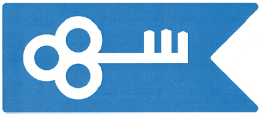 Aleksandra Čaka ielā 42, Rīgā, LV-1011Iesniegumspar naudas līdzekļu atmaksu Lūdzu SIA “Rīgas namu pārvaldnieks” atmaksāt man pienākošos pārmaksātos naudas līdzekļus (_________________ euro ________________centi) apmērā, pamatojums: ______________________________________________________________________.( naudas līdzekļu atmaksas pamatojums, maksājuma veicējs, maksājuma dokumenta datums, numurs, summa)Pārskaitot tos uz: kredītiestādes ____________________________ kontu Nr._______________________________;  iekļaut kā avansa maksājumu SIA “Rīgas namu pārvaldnieks” _____________________________.          (jānorāda adrese, tikai SIA “Rīgas namu pārvaldnieks” klienti)Esmu informēts/-ta, ka lūguma izpildes gadījumā, informācija tiks iekļauta klientu pašapkalpošanās vortālā: www.e-parvaldnieks.lvInformācija par personas datu apstrādi:☐ Apstiprinu, ka esmu iepazinies ar personas datu apstrādes nosacījumiem, esmu informēts par personas datu apstrādi un izmantošanu atbilstoši iesniegumā norādītajam apstrādes mērķim. Esmu informēts, ka SIA “Rīgas namu pārvaldnieks” privātuma politika pieejama interneta vietnē www.rnparvaldnieks.v, sadaļā “Privātuma politika”.☐ Apliecinu, ka šajā iesniegumā sniegtā informācija par īpašumu ir patiesa.20____.gada _____. ____________________ 			ŠIS DOKUMENTS IR ELEKTRONISKI PARAKSTĪTS AR DROŠU ELEKTRONISKO 
PARAKSTU UN SATUR LAIKA ZĪMOGUKlienta Vārds, Uzvārds / NosaukumsKlienta Vārds, Uzvārds / NosaukumsPersonas kods / reģistrācijas Nr.Personas kods / reģistrācijas Nr.Klienta pārstāvja Vārds, Uzvārds* Klienta pārstāvja Vārds, Uzvārds* * aizpilda, ja klientu pārstāv uz pārstāvības dokumenta pamata cita persona* aizpilda, ja klientu pārstāv uz pārstāvības dokumenta pamata cita persona* aizpilda, ja klientu pārstāv uz pārstāvības dokumenta pamata cita persona* aizpilda, ja klientu pārstāv uz pārstāvības dokumenta pamata cita persona* aizpilda, ja klientu pārstāv uz pārstāvības dokumenta pamata cita personaTālrunis:e-pasts:Adrese: